Приложение                                                                                                 к постановлению администрацииНаходкинского городского округаСХЕМА № 130размещения нестационарного торгового объекта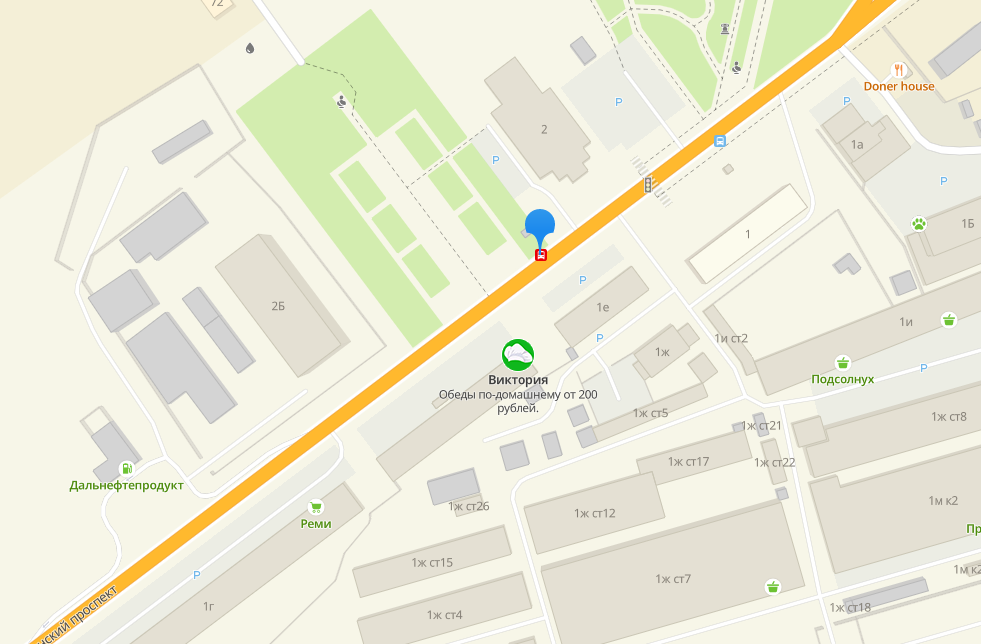 Вид нестационарного торгового объектаСпециализацияМестоположение объектаПлощадь объекта/площадь земельного участка, кв.мКоординаты земельного участка, МСККиоск (в остановочном комплексе)Продовольственные товарыМестоположение: Площадь Партизан, четная10.0X1 328968.98	Y1 2234455.00X2 328971.09	Y2 2234457.90X3 328969.82	Y3 2234458.83X4328969.08	Y4 2234458.68X5 328967.62	Y5 2234456.68X6 328967.71	Y6 2234455.93X7328968.98	Y7 2234455.00